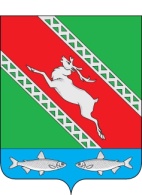 РОССИЙСКАЯ ФЕДЕРАЦИЯИРКУТСКАЯ ОБЛАСТЬАдминистрациямуниципального образования «Катангский район»П О С Т А  Н О В Л Е Н И Е  От 01.06.2016г.______                           с. Ербогачен                            № _87-п______О внесении изменений в постановлениеадминистрации МО «Катангский район»№ 7-пот 14.01.2015 г. «О созданиисанитарно-противоэпидемической комиссиипри администрации МО «Катангский район»	В связи с кадровыми изменениями и руководствуясь ст.48 Устава МО «Катангский район», администрация МО «Катангский район», П О С Т А Н О В Л Я Е Т:1. Внести изменения в постановление администрации МО «Катангский район»             № 7-п от 14.01.2015 г. «О созданиисанитарно-противоэпидемической комиссиипри администрации МО «Катангский район», изложив состав санитарно-противоэпидемической комиссии при администрации МО «Катангский район в новой прилагаемой редакции (приложение № 1).2.   Опубликовать настоящее постановление на официальном сайте администрации  МО «Катангский район» и муниципальном вестнике МО «Катангский район».Мэр МО «Катангский район»                                                             С.Ю. ЧонскийСписок рассылки:-в дело;-Катангская станция по борьбе с болезнями животных;-МОО-ПП МО МВД «Киренский»- ОГБУЗ «Катангская РБ»Согласовано:Юрист администрацииМО «Катангский район»А.О.БашмаковПодготовил:Н.М. СычегирПриложение N 1к  постановлению администрации МО «Катангский район»№_87-п__ от ____01.06.2016г.________Состав санитарно-противоэпидемической комиссии при администрации МО «Катангский район»
Председатель комиссии:   Е. В. Васильева –И.о. главы администрации МО «Катангский район»;Заместитель председателя:П.Л. Молотков – главный врач ОГБУЗ «Катангская РБ»;Секретарь комиссии:Н.М. Сычегир – главный специалист по социальным вопросам, связям с общественностью и КМНС  администрации МО «Катангский район»Члены комиссии:1.  Д. М.Гавриленко – заведующий муниципальным отделом образования администрации МО «Катангский район»;2. В.И. Осипова– заведующая Катангской станции по борьбе с болезнями животных;3. М.М. Яковлев– начальник пункта полиции (дислокация с.Ербогачен) МО МВД России «Киренский».